Jetzt für das Masterstudium an der Hochschule Hamm-Lippstadt bewerben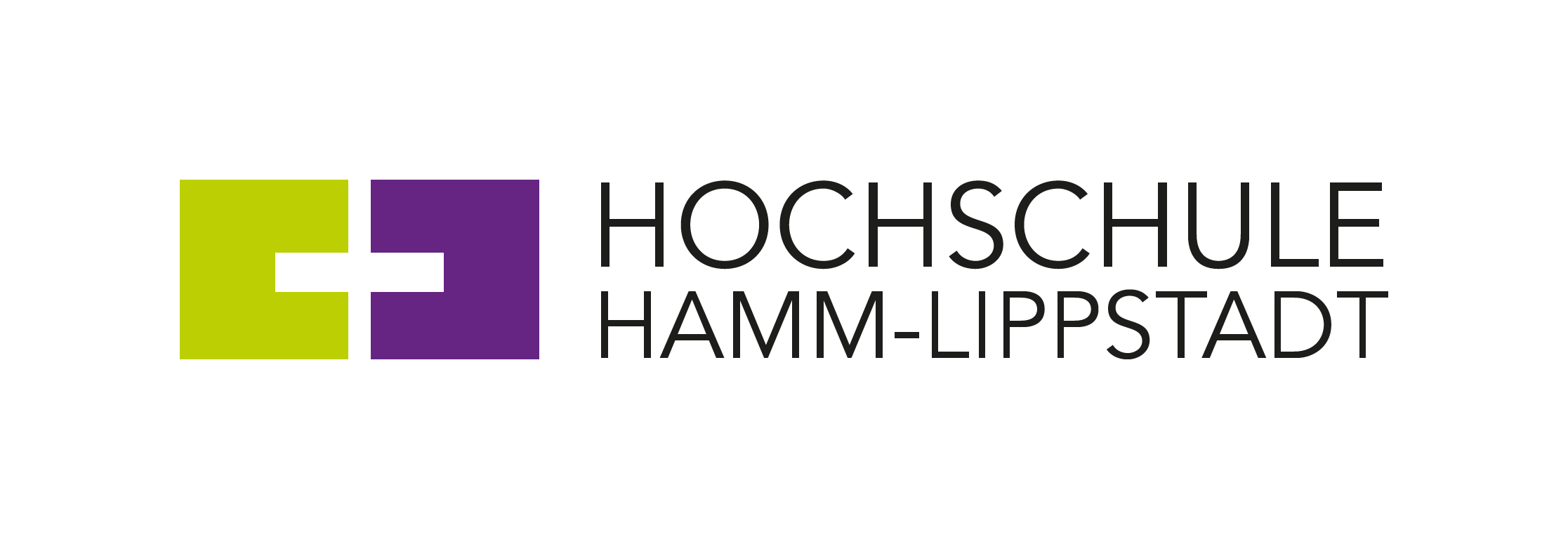 Aktuell und noch bis zum 15. Januar 2021 ist es möglich, sich für einen Masterstudienplatz an der Hochschule Hamm-Lippstadt zum kommenden Sommersemester 2021 zu bewerben. Die Bewerbung erfolgt online unter https://www.hshl.de/online-anmeldung/. Für folgende Masterstudiengänge ist eine Bewerbung möglich:Angewandte Biomedizintechnik (Campus Hamm)Biomedizinisches Management und Marketing (Campus Hamm)Business and Systems Engineering (Campus Lippstadt)Intercultural Business Psychology (Campus Hamm, englischsprachig, zulassungsbeschränkt)Product and Asset Management (Campus Hamm)Product Development and Business Studies (Campus Hamm)Technical Consulting und Management (Campus Lippstadt)Technical Entrepreneurship and Innovation (Campus Lippstadt)Umwelt- und Gefahrstoffanalytik (Campus Hamm)Die Studiengänge haben in Vollzeit eine Regelstudienzeit von drei Semestern und bauen auf meist technisch orientierten Bachelorstudiengängen auf. Informationen zu Zulassungsvoraussetzungen und den genauen Inhalten der Studiengänge sind ebenfalls auf der Webseite der Hochschule zu finden: www.hshl.de/studiengaenge Das Team des HSHL Campus Office steht unter help@hshl.de für Rückfragen zum Bewerbungsprozess zur Verfügung.Das Sommersemester beginnt am 1. März 2021, die Vorlesungszeit startet am 29. März.Bewerbung Bachelor-Studiengang „Electronic Engineering“ zum Wintersemester 2021/22Die Bewerbung für das Wintersemester 2021/22 für den englischsprachigen Bachelorstudiengang „Electronic Engineering“ ist ebenfalls bereits möglich, um eine bessere Planbarkeit für potentielle Studierende aus dem Ausland zu ermöglichen. Mehr Informationen dazu sind auf der englischen Webseite www.hshl.de/electronic-engineering  zu finden.Die Bewerbung für andere Bachelorstudiengänge an der HSHL für das Wintersemester 2021/22 wird voraussichtlich ab Mai 2021 geöffnet.Über die Hochschule Hamm-Lippstadt:Seit 2009 bietet die staatliche Hochschule Hamm-Lippstadt ein innovatives Studienangebot mit Fokus auf Ingenieurwissenschaften, Naturwissenschaften, Informatik und Wirtschaft. Aktuell sind rund 6100 Studierende in 14 Bachelor- sowie zehn Masterstudiengängen eingeschrieben. An Standorten in Hamm und Lippstadt verfügt die Hochschule über modernste Gebäude mit rund 15.000 Quadratmetern Laborflächen. Gemeinsam legt das Team mit Präsident Prof. Dr. Klaus Zeppenfeld und Kanzler Karl-Heinz Sandknop den Fokus auf interdisziplinäre Ausrichtung, Marktorientierung, hohen Praxisbezug und zukunftsorientierte Forschung.www.hshl.de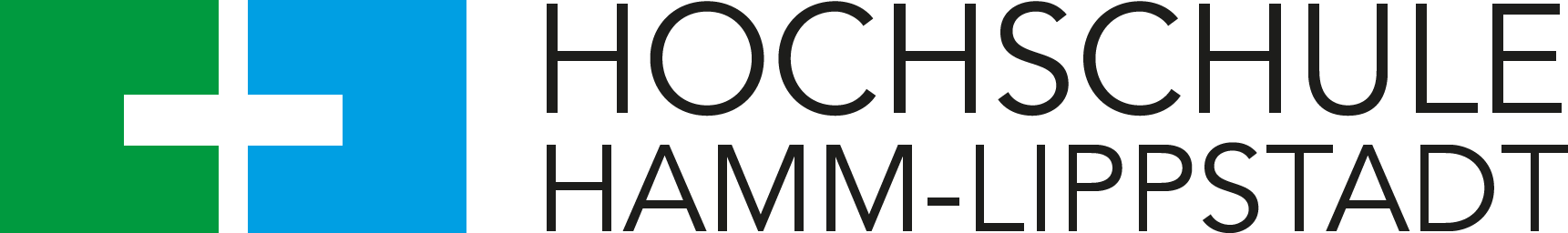 